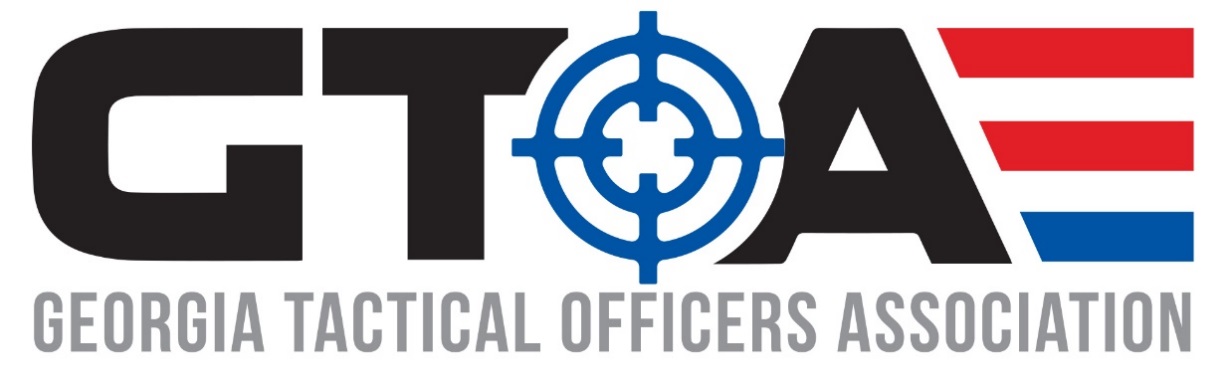 Vendor ConferenceMarch 12th 2019Platinum Conference Sponsor ( 1 sponsor only) ($7500)*4 tickets to all GTOA events*Listed as conference dinner sponsor*Social media mentions on GTOA Facebook page with sponsor FB tagged/linked. *2 tables at conference at front entrance premium location*Full page ad in conference brochure*Logo on front cover of conference brochure*Range day slot and acknowledgement in conference brochure*Conference sponsor may present awards and prizes at conference dinner and recognized by GTOA president.Diamond Sponsor ($5000)*2 tickets to all GTOA events*Listed as sponsor for Range breakfast, and range lunch.*Social media mentions on GTOA Facebook page with sponsor FB tagged/linked. *2 tables at Conference at front entrance premium location*Half page ad in conference brochure*Range day slot and acknowledgement in conference brochure*3-5 minute products presentation at Conference awards dinner Gold Plus Sponsor ($2,500)*2 tickets to all GTOA events*Listed as Sponsor for Range breakfast and lunch*Social media mentions on GTOA Facebook page with sponsor FB tagged/linked. *2 tables at conference*Quarter page ad in conference brochure*Range day slot and acknowledgement in conference brochure*2 minute presentation during lunch on vendor dayGold Sponsor ($1,000) *2 tickets to all GTOA events*Social media mentions on GTOA Facebook page with sponsor FB tagged/linked. *1 table at conference*Quarter page ad in conference brochure*Range day slot and acknowledgement in conference brochure*2 minute presentation during lunch on vendor dayConference Sponsor ($500)*One table at conference*Name in conference brochureRange Day Attendance ($150)Range day attendance acknowledgment in Conference brochure. Conference Credit Memo PaymentIn lieu of monetary payments to GTOA vendors have a new option for 2019 conference that will allow you to write a credit memo to either Smyrna Police Distributors of Gulf States Distributors for an amount 20% above the conference sponsorship level you are choosing.Example: Vendor chooses Gold Sponsorship level for $1000, they now write a credit memo to one of the above distributors for $1200.  If you are choosing this option simply e-mail a copy of the credit memo to  the distributor of your choice and copy Jomo Bent (jomobent@gmail.com) and Cory Rath (crath@dunkinlewis.com) on the e-mail with your chosen sponsorship level.Platinum Conference Sponsor $9000 credit memo.Diamond Sponsor $6200 credit memo.Gold Sponsor $1200 credit memo.Conference Sponsor $600.Conference Sponsor with range $780.*Upon registration for Gold Level and above, please send company logo for social media posting.